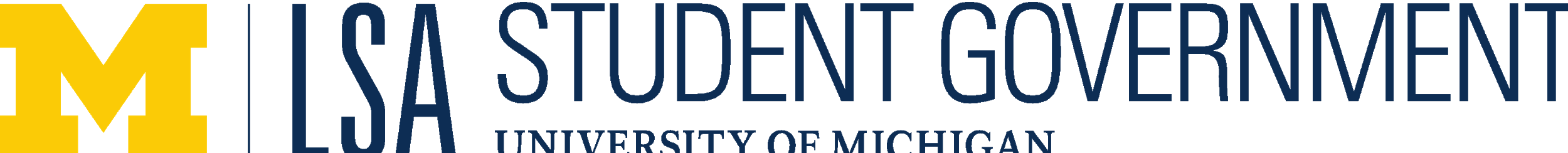 LSA SG General MeetingNovember 13th, 2019Call to Order Opening Roll CallBrian WangMary McKillopNick BondeJordan SchulerKevan CassonNicolas PereiraRiya GuptaDanae DiazNatalie SuhTim DalrympleAnna ColvinEmma RoseSai PamidighantamAlli GoodsellKathryn McCaugheyDivya ManikandanJacob CohenChayton FivecoatJosephine FongerTyler WattDanica MillerFrank FerrariNatalie SimmonsSarah SalinoSungmin ChoLauren LunsfordSofia KwonGaby TorresSophia RichClaudia McLeanEmilia O’BrienJoseph MeadeAdam GrimesPrahar DaveKaty KulieAnnouncements Casson: I’m in a sorority Pi Beta Phi we are having philanthropy at our house, phi beta pizza cookie for a good cause, the house is near ross, on 20thApproval of AgendaMotion: SchulerGoodsellApproval of Previous Minutes Motion: WattDalrympleConstituents Time Guest SpeakersExecutive Officer ReportsPresident – Mary McKillop (marykmck@umich.edu)I’m going first this week for vice chair week! First, happy Jeaneral and happy vice chair week, that’s why Brian is sulking over there. I am doing my best tonight so please be nice. This week I wrote an exec statement on sexual misconduct policy, we will have that out early next week. We also discussed with DAC about writing a resolution to pass within the government, I’ll be at IRC this week to present that.  It’s an important thing for us to take a stand on. This policy mandates a cross examination for the parties involved in a sexual misconduct case. It is strange that we do it and a lot of other university don’t. the ACLU has asked the U-M to withdraw it. Be respectful of each other as we talk about this issue, address ideas and not people in general. The demographic survey is coming soon tonight, it will be open until next Tuesday and I’ll have it like we had last year, to compare it to the university demographic survey. Please fill it out its anonymous there is no where I could trace the information back to you. If you have questions or concerns, please contact me. OSCR was supposed to come next week, but there was some confusion about the date that they were coming. They will hopefully come in the future. Vice-President – Brian Wang (bmwang@umich.edu)Happy vice chair week hope you all have enjoyed this. Happy Jeaneral. We have had 22 people sign up for Potluck, if you haven’t signed up and you want to come please come. Ill send that form out right now. Please submit Candidates forum questions. Candidates forum is Friday room D of the league. Please go and please support those who are running. See what ideas they have, and we will try to work out a system for questions. Hopefully the daily is there and we will try to livestream this, maybe. Don’t be nervous! Blue ribbon resolution it is in the agenda. Look at it, it is very light, as it is not committal to any stance or point. It is a resolution to discuss the conclusions, as we want to facilitate a discussion. The blue-ribbon panel was the panel put on by the provost to discuss a misconduct issue with a student which disallowed a student from getting a letter of recommendation. The interim dean was not approving of this. It is something that the blue-ribbon panel wants us to do, they would like to review our thoughts as a student government. Its more about having this intellectual conversation. We can also revise the resolution to pick a side. Internals are on Dec 4th, we are accepting nominations tonight. If you have any questions on how internals work, please ask. Expect for a longer meeting than normal.Treasurer –Kaitlyn Colyer (kecolyer@umich.edu)Bonde: happy Jeaneral our budget is $50,204.11 there will be food form next week , Jerusalem garden is only choice because they have good  catered vegetarian optionsCounsel – Tyler Watt (trwatt@umich.edu)I am Tyler watt filling in for Bonde this week. A lot of attendance at IRC, and we have a few objects on the agenda. We have discussed 11 resolutions and bylaw amendments in front of IRC. Progress is being made on the web archive. Making transfer of old documents to the Bentley library, aiming to complete this transfer by the end of the semester. The contact I’ve been working with at the Bentley is leaving on Friday. I’ve been reaching out to committees for bylaws and resolutions ideas. Responses have been positive, hoping to see more resolutions by the end of the semester. I hope to see more resolutions and more public statements. I think its important that we flesh out ideas instead of throwing things to the floor.Academic Relations Officer –Jordan Schuler (jordschu@umich.edu)Yeah I’m still chair for this week. You’re going to get a report from Danae next week. In terms of AAC we spent a lot of time on the AP IB resolution, we will discuss this later. Sam Braden from CSG will be here to talk about it with us as well. We spent some time debriefing our meeting with Administrators the last couple weeks. At the end of our meeting I got results about the pass fail for foreign language course. Right now its not looking super encouraging for what we want. External Relations Officer – Riya Gupta (riyagup@umich.edu)Hello I got to fill in as Kevan this week. We did a lot in COMM with week. Kevan I love you! We talked about new ideas that we have and things we have already been working on. We are planning on our communicating to constituents of moving to our new office. We would possibly have office hours system with iclickers and calculators. We want to still be accessible to the general student body. We are working on apparel. Natalie and Emma have some good designs. Bunch of you are working on the scrap book and finalizing brochure and updating the website. Student Life Relations Officer – Anna Colvin (ancolvin@umich.edu)Hi everyone, I was SLRO this week. We go some updates on individual projects, Joe is doing great on guide for study spots on campus. Study break is happening, on the last day of class this semester we get bagels and coffee, we give away free things. It will be Wednesday December 11th 10-2 in our office. Currently we are in contact with Panera. Our goal is to have every committee to give things away. STAAR is giving away a resource guide. Let us know if you want to give something away.Secretary – Nicolas Pereira (nlpereir@umich.edu)Hello all, please keep attending your office hours. During our discussions tonight please speak loudly and clearly so I can write down everything you’d like for me to write. Keep going to your office hours. I will be emailing all associates and appointed about doing planet blue ambassador certification, as required by bylaw amendments passed last semester. It’s easy, and it is very informative. I love Jeaneral.Dave: Do I get a LSA SG mug once I’ve done PBA?Pereira: yes, if you are appointed or elected representativeCommittee ReportsAppointments Committee – Andrew Goldman (andrewrg@umich.edu)Hi, only update is thank you all for doing mentor mentee coffee dates! We’ve run low on our gift card and I will refresh that tomorrow. Please let me know when you are planning on using it. I don’t have updates on next social yet, but its in the works.Budget Allocations Committee – Kathryn McCaughey (kdmccaug@umich.edu)Hi everyone, I’m the vice chair of BAC, this Sunday we had our fist appeals of the semester, we decided to allocate three different orgs money. We calculated the number based on the number of LSA students that it will affect. Please be aware of when you must come to BAC!Casson: I am supposed to be coming to BAC, is it possible to ask about switching the date?
McCaughey: yes, just text me!Committee Advocating for Transfer Students – Alli Goodsell (goodsela@umich.edu)Hi I’m Alli, Caroline and I met with Optimize which was cool. They do a program for transfer students. I went with Brenden Massey and which departments are most affected by transfer students. We looked at CATS bylaws and we talked about orientation.Diversity Affairs Committee – Sai Pamidighantam (ppamidig@umich.edu)Aya led our vice chair week, but I’ll tell y’all what we did. Culture night updates: CSG has cancelled the whole event. We decided we will go ahead and do our own version next semester. If they want to collaborate that’s fine, but we want to take the lead on it. Sugnmin and Divya are doing great with their projects. Sungmin with GSI training on inclusion and Divya with international institute. We will be ordering pronoun stickers; this will be something that I want all associates and appointed to wear stickers when we interact with associates. It won’t be required just encouraged. We will have those by study break. We also talked about the cross examination. We also will spend that time talking about our inclusive language amendment.McCaughey: can you explain what happened with the culture event?Sai: originally we invited all these cultural orgs to share their culture, we wanted it to be like Winterfest, and then CSG had wanted to do something similar to this, and they wanted it in the Diag, and there isn’t much space, and there were issues with culture and interfaith, they wanted catering form the international section from MDining, instead of the orgs.Task Force and Subcommittee ReportsHealth Subcommittee – Alli Goodsell (goodsela@umich.edu)Health went well this week. We met with DOT and it went well. We are meeting with maize and blue cupboard next Friday. I’m meeting with UHS to talk about stuff on the website, we also talked about what we are going to do for study break, slime, playdough, compliment cards, and tea or stress balls, motivational messages on the board. I thought we might like to pie volunteer student government members. Subcommittee on Technology, Advising, and Academic Resources  – Chayton Fivecoat (cgfiveco@umich.edu )I was not at STAAR with week, but we did have a meeting with the Opp Hub and how this looks with SG. They want to include us in the new events, like our grand opening. We talked a lot about health careers, and how to define other arenas in health that aren’t just med school. We talked a little bit about how we want the space to look in our office. They want the office to look more student oriented. They wanted a student panel in the office for the hub, to make sure the redesign looks nice.Torres: today we talked about the meeting with Opp Hub, we discussed the resolution we are hoping to vote on today. Little word changes that we will like to talk about. We worked on the resource flier for study break.Taking Responsibility for the Earth and Environment Subcommittee – Natalie Simmons (nasi@umich.edu)Hello all, loving the denim. Nobody came to trees this week, but we didn’t have TREES this week and that’s why! This Friday we are meeting with office of campus sustainability in order to reduce recycling contamination. We are working on getting more recycling outdoors. Associate members don’t get the mugs, voting members do though. Please bring our mugs to general! This Tuesday TREES is having a special event, Treesgiving at Tim’s house this Tuesday at 6. All vegetarian. You don’t have to be in trees to come.Individual Representative ReportsJosephine FongerHello everyone, I am Josephine. I have had this position for about a semester now. One of my points was the university change on the sexual misconduct. It has been very slow moving. They have said the feed back they are requesting is due by Nov 22nd. The most powerful thing we have is our voice. Next week there is an event on next Wednesday, its going to be a human chain of survivors and allies of sexual assault. If we put enough student pressure on the university, I think we can really challenge them to change. My next idea was to make the student jobs page less confusing. There were a lot of jobs from a while ago. Also, a lot of the titles of the positions are very confusing. The University should organize them better. I have been going to AAC and I have worked on the AP/IB things, and election day exams topics. If you are running for elected rep do not be discouraged. Tyler WattHello again, I recently became involved with CSG in the fall of 2018, When I was in CSG I met Nicholas Fadanelli and recommended me to join LSA SG. I ran for elected seat, I worked on the university wide lost and found system, I have not acted on this as it hard to implement over the short term. There are some good systems in residential halls and student unions. Another point was to create list of organizations, so they can receive our agenda and minutes. I think this would be easy to implement. Worked toward improving transparency in the government I am glad to be part of this conversation. I am disappointed I haven’t been able to address all these platform points. I am happy to have been elected to IRC vice chair. I will reach out to committees to prompt some resolutions and bylaw amendments. I have been working on the record transfer to Bentley as part of the web archive in the government. Outside of LSA SG I work as an RA in West Quad, so visit me there! I also am going to DC with summer with PSIP. I’m from Saginaw Michigan and I live with a cat that doesn’t like me.McCaughey: what is your cats name?Watt: Its name is Lily.Appointments, Elections, & NominationsInternal Election NominationsTo nominate someone, you raise your placard state a name and then must have a second, you can nominate yourself. Or text Brian and he will nominate you. You must accept your nomination, but you can also be taken off any time you want.AAC Chair: Chayton Fivecoat, Danae DiazAppointments chair: Emma RoseAppointments Vice: Claudia McLean, Jacob CohenBAC chair: Kathryn McCaugheyBac Vice: Chayton FivecoatCATS chair: Alli Goodsell, Lauren LunsfordCats vice: Lauren Lunsford, Eric HsiehComm vice: Riya Gupta, Claudia McLean, Sophia Rich, Emilia O’BrienDAC chair: Sai Pamidighantam DAC vice: Natalie Suh, Divya Manikandan, Sungmin ChoHealth Chair: Natalie Suh, Alli Goodsell,Health Vice: Natalie Suh, Alli GoodsellIRC vice: Tyler Watt,SLC vice: Anna Colvin, Sophia Rich, Joseph MeadeSTAAR Chair: Gaby Torres, Adam Grimes, Parhar DaveSTAAR Vice: Prahar Dave, Adam Grimes, Gaby TorresTREES Chair: Tim Dalrymple, Katy Kulie,Trees vice: Katy Kulie, Natalie SimmonsBudget Allocations Committee RecommendationsMichigan Performance Outreach Workshop: $300.00They’re having a conference here; they are having a substantial amount of LSA students involvedSalto Dance Company: $600.00They do true point ballet, that was room rental coverage.Michigan Foreign Policy Council: $300.00They are having event with diplomats and people involve din foreign policy and publishing journal they’ve been working on all semester.Motion: BondeFerrariOld BusinessA Resolution to Amend Chapter 9 of the Bylaws to Improve STAAR Departmental AwardsMotion to bring to floor: FivecoatBondeSPONSORSFerrari: its mostly the same as last week. We did a little editing on how its decided. STAAR Vice and Chair have final say.Fivecoat: for anyone who wasn’t here last week, it is adjusting the departmental award of excellence to the LSA SG Resource Recognition Award. Its more broadly applied to people or entities. And it is more government focused. Torres: we took out one word and changed a comma to a period.Watt: there was concern raised that it would take away say from students, but they will receive the form as well as LSA SG, so we can still get students input on that.FRIENDLY AMENDMENTSMcCaughey: comma removal 2nd whereas clauseSimmons: PoI: what is the definition of a STAAR member? Ferrari: you must be at the committee meeting, but even so the chair and vice have final sayWang: I was at IRC trying to understand the difference between not doing the departmental award and changing it to the resource award. So, this award is able to recognize more than departments, what is changing?Ferrari: this shifts the majority voice off the entire student body and take a more internal route. Its more open to who can have a say on who wins it. Wang: I am not sure how I feel about this change, even though it doesn’t change the departmental award, all it changes is just change what we are doing internally. Ferrari: it shifts it away from departments, as STAAR doesn’t deal with department directly. It just makes more sense.Wang; I would say from personal experience our interaction with departments isn’t very high, this is on the few ways we get to interact with departments. Its just that its heartwarming after 15 years the German department wants their award they lost to be replaced. For most of us in this org that hasn’t had a relationship with a specific department I feel like this doesn’t change any issues with what we had with departmental award.Fivecoat: we see that, but the same department keeps wining every year. We attempted dot change how students input, we actually got less. It was switching between German department and Math department. If we want to keep the departmental award, we should move it to AAC as it doesn’t pertain to STAAR. We work more closely to resources on campus, and we want to recognize them for being helpful with us, like the opportunity hub. McCaughey: On the first page, last whereas clause edits, next page grammar editing.UNFRIENDLY AMDENDMENTSMotion to call to question: SchulerCohen19-0-3 PASSESNew BusinessA Resolution Calling on The College of Literature, Science, and the Arts to Amend Their Test Credit Policy Regarding Credit for AP and IB TestsSPONSORSSam Braden: I’m from CSG, this is something upon which I ran. The plan was for this resolution to come up in CSG but we impeached someone which took the whole time. It would look better if LSA SG passed this resolution anyways. I’ve talked about this a lot, it’s very long and complicated. U-M makes this complicated. All LSA were not aware this policy exists. This is calling on LSA admin to adopt the same policy for credit for LSA students. AP can’t count for distribution. Their rationale was that IB is a whole course, but some AP has since changed to compete with the IB program. AP only helps students by reaching 120 credit needed to graduate quicker. But in essence all it does is make students reach 60 credits and pay more. IB is more expensive and AP is less extreme. AP is representative at more diverse schools. IB students are generally not the type of students that may need to graduate early based on financial needs. The smaller colleges and schools on campus run AP/IB by copying LSA but even they don’t have this policy this. None of the other colleges at UM do this, nor other Universities in the country do this. It is not a policy that was made in consultation with academic departments.Diaz: I want to clarify, the 4th whereas really explains the purpose of this resolution. IB can count towards distribution while AP don’t. That is the real difference we want to show. Its that other schools recognize that departments have the final say, our departments accept IB and AP but LSA doesn’t accept AP as distributionSchuler: Of importance is the fact that if we bring of this conversation, we risk losing both of them counting. But that would be a difficult decision for them to take. If a department has recognized an AP is equivalent, and a community college course online as equal then why shouldn’t they both also count for distribution.COMMENT QUESTIONS AND CONCERNSDave: is this the same format tat will be sent to CSG?Braden: one clause was removed to direct this to CSG.Schuler: the spirit of the resolution is the same.Lunsford: if one concern that we have is that there is the possibility that IB credits would lose their ability to work for distribution, could we express that in this resolution?Schuler: this conversation and idea has been brought up in curriculum committee and other bodies. We can make it clear through our arguments that we present that it would not make sense to take it away. It’s just making it more difficult for students to graduate early.Braden: I don’t want to put that in, I don’t want to give them that idea. If they were to do that and it would be very unpopular. Ohio legislature actually passed something to prevent a school in Ohio from doing just that. I think that would negatively affect freshman that decide to go here. That’s a concern but I think they wouldn’t do that, as it would be a poor decision.COMMENTS QUESTIONS AND CONCERNSMcCaughey: it doesn’t seem to address that some students don’t have access to IB and AP credit, and that all students cannot take it. I think this resolution would benefit with demonstrated student support. I think that would really benefit the strength of the arguments. LSA Curriculum committee is quoted, is that true? Are you sure that wasn’t from executive committee? In the be it therefore resolved can we remove wholeheartedly unless this passes unanimously?Schuler: we made further edits in AAC and we took out the whole heartedly.Braden: There is an equity lens to look at this, but the current system is even more unequal than the idea of AP and IB accessible. It is hard for schools to become IB, but AP is more accessible. AP does a good job for fee waiving. I have found very few that would support neither counting. This option makes it more equal. It was a decision made by the executive board, but they adopt whatever the curriculum committee makes. McCaughey: you never responded to my second point about student support.Braden: one way of showing this is by getting is passed by relevant student governments. CSG doesn’t like polls, instead we prefer petitions.Fivecoat: I am concerned about the idea that other institutions that don’t have the same policy. I found one that doesn’t do the same things. I found something from Cornell that does similar things as U-M currently. Based on the equity question you are effectively making the rich richer, you are increasing the divide between people who can take IB or AP.Cho: I think we should add international students concerns too.Suh: should we change socio economic throughout the whole thing, then should we add international students?Cho: it fits this topic of equity as the international student community is also underserved in higher edPereira: I am just curious if any of the sponsors have taken IB classes?Danae: I have.Pereira: additionally, I think it is still important to note that IB classes are more intensive than AP classes, at least in my opinion, as you have to take the full class and complete various assignments and papers that are also accounted for in you final IB score. AP you could just study the book and take the test without ever taking the class.Hsieh: would you change how the school treats IB credits? It doesn’t make sense to make AP have more weight?Braden: its important to acknowledge any student can take AP test, it doesn’t have to be offered by your high school. AP has less barriers to cost. I feel AP is more accessible to students than IB and that’s why it should count.Schuler: I want to respond to the idea of becoming more lenient towards AP credits. It isn’t that we make them more lenient, departments have gone through and made these decisions, it’s just letting the departments have more say, and their decision should be accepted by administration. The concern about schools that don’t offer AP classes, there are a lot of students that don’t offered IB courses, for those students AP courses being able to count can be very important for them to graduate early and save money. We recognize for some students that getting these courses to count can be very helpful. Suh: If you think of class here, and intro classes get taught different semesters we don’t change based on professors taught. The way that AP markets their test is college readiness. If students believe that AP will help them, I feel that we should try and help those students that those credits would help them in the future. Hsieh: are the departments recognizing AP credits not enough?Schuler: so, if political science counts my AP class, if I’m not a political science major it wouldn’t count for distribution. If I have taken that course, it should still count even if I’m not in the department. We are focused on the department’s decision.Motion to table for one week: WattRoseSchuler: thanks, Sam for coming!A Resolution to Address the Conclusions of the 2019 Blue Ribbon Panel ReportSPONSORSWang: for those who weren’t in steering, its less of a resolution and more of a discussion from our advisor so she can relay our thoughts to those who make these decisions. They got less than 1% of response back on their survey. I think the best way to talk about it is through a resolution. I’m still open to small group discussion for next week to flush out ideas. Again, I’ve added links on here, please take time to look through it. I want this to be a good discussion. I copied what the executive summary was. The goal for us is to review, but I’m open to revising this.COMMENTS QUESTIONS OR CONCERNSDave: so, this is an interim policy proposal?Wang: it is not a proposal or procedure or policy it is just recommendations on how staff should conduct themselves. I have not seen anything that has said this is our new policy.Dave: so, this would be sent to provost? What’s the weight of this?Wang: this was a panel put together by the provost, what they did was essentially to garner feedback on what the community thought their thoughts were and how they should address it. A lot of it was the relationship GSIs had in their decisions to deny a students’ academic pursuit. Fivecoat: do we have to pass the resolution to talk about it?Wang: right now, it is to talk about it. I’d don’t need it to pass. This report is many pages, and there are several daily articles that wanted president and provost to say things about this. Some orgs sat in in support of the right to not write this letter based on political views. Interim Dean Cole wrote a very strongly worded statement on the topic, calling to attention that the professor and GSI of question decided to spend two class periods on why you didn’t write the letter of rec, and therefore there is so much controversy.Pamidighantam: they don’t really talk about romantic relations in this policy?Bonde: is there a certain reason why you brought the romantic issues? Pamidighantam: I know in past there was a student and GSI situation, I was just wondering why it wasn’t brought up.Wang: its discussing where does politics extend in the classroom, and how much impact should this have on undergraduate students. The interaction between GSI and undergraduates.Dave: is there a place to see the original misconduct case?Wang: there is a daily article! I can link it next time.McKillop PoI: even though those events inspired this, it is not about those events, I want everyone to know this is not about the specific context of those events. It is more about moving forward.Wang; There is a dissenting opinion on this panel. Please everyone look into this. In the past we haven’t gone too much into recommendations and policy. I want next week to have a good conversation. Something that we could promote and post.Motion to table for one week: WattCassonMatters ArisingSuh: everyone looks great in denim, thank you for participating!Fivecoat: be safe this weekend with MSU on campus.Casson: I made Facebook event for candidate’s forum, it’s your obligation as member of the government to repost and like everything I tell you to.Simmons: it’s very icy and be careful.Pamidighantam: SAPAC is having survivor speak out on Sunday, if you are going to go please make sure you stay the whole timeLunsford: donate blood!Chahal: study break is soon; I want it to be the best ever!Suh: this Jeaneral was also Nicolas’ idea!Simmons: run in internals! It will be 6-8 hours longBonde: I publish center for campus involvement newsletters, next weeks is transgender awareness week so I can let you know about that.Hsieh: good luck on upcoming midterms and finalsColvin: submit questions on candidate’s forum!SnapsClosing Roll CallBrian WangMary McKillopNick BondeJordan SchulerKevan CassonGurliv ChahalNicolas PereiraNatalie SuhTim DalrympleAnna ColvinEmma RoseSai PamidighantamAlli GoodsellKathryn McCaugheyChayton FivecoatJosephine FongerTyler WattFrank FerrariNatalie SimmonsSarah SalinoSungmin ChoLauren LunsfordSofia KwonGaby TorresSophia RichClaudia McLeanEmilia O’BrienJoseph MeadeAdam GrimesPrahar DaveEric HsiehKaty KulieAdjournment Motion: ChaytonBonde
B F2019.07An Amendment to the Ninth Chapter of the Bylaws to Replace the Departmental Award of Excellence with the LSA SG Resource Recognition AwardA bill for the consideration of the College of Literature, Science, and the Arts Student Government6 November 2019Sponsors: Frank Ferrari, Chayton Fivecoat, Tyler Watt, Gabriela Torres, Danae Diaz, Kathryn McCaughey, Wyatt Puscas, Jon ReidWhereas, the mission of the College of Literature, Science, and the Arts Student Government (hereafter LSA SG) is to “actively seek the voices of LSA students and advocate their interests to improve academic and non-academic life”; and,Whereas, LSA SG utilizes its Bylaws to structure and facilitate official business, and recognizes the need for amendments to the Bylaws to improve its function and reflect current practices; and,Whereas, the purpose of the Subcommittee on Technology, Advising, and Academic Resources (hereafter STAAR) shall be to improve the general quality of learning environments, technology, advising services, and academic resources for LSA students; and,Whereas, STAAR works in close cooperation with University departments and organizations to improve student access and knowledge of resources that contribute to their academic success; and, Whereas, STAAR runs its meetings and operates as a subcommittee through its bylaws, enumerated in Chapter 9 of the LSA SG Bylaws; and,Whereas, STAAR has historically recognized departments that have made great contributions to student success through their Departmental Award of Excellence (hereafter DAE); and,Whereas, STAAR realizes both the strengths and weaknesses of the DAE and desires a greater degree of flexibility in its future work in recognizing outstanding academic units; and,Whereas, STAAR believes a shift in its recognition mechanism can better align with the purposes of the subcommittee; and,Whereas, implementing the LSA SG Resource Recognition Award will allow SG as a whole to recognize resources, departments, and other LSA resources that LSA SG has collaborated with over the academic year.Be it therefore and finally resolved, that the Bylaws of LSA SG be amended according to Appendix A attached herein.Appendix AChapter 9Subcommittee on Technology, Advising, and Academic Resources9.02.01 Cooperation. STAAR shall focus on projects related to work with the LSA Newnan Advising Center, LSA Instructional Support Services, LSA Information and Technology Services, Academic Innovation, the Digital Innovation Greenhouse, the LSA Opportunity Hub, the Science Learning Center, the Sweetland Writing Center, the Language Resource Center, the LSA Testing Accommodation Center, Services for Students with Disabilities, the Math Lab, the Physics Help Room, and or other relevant LSA and University units and resources to improve the general quality of learning environments, technology, advising services, and academic resources.9.02.032 LSA Student Government Departmental Award of Excellence. Each year STAAR shall present a department within the College with the LSA SG Departmental Award of Excellence (hereafter DAE). The procedures for the DAE are as follows:9.02.02 LSA Student Government Resource Recognition Award. Each year STAAR shall present a resource, academic department, or other body within the College of LSA with the LSA SG Resource Recognition Award. The procedures for this award are as follows:Nomination Form. STAAR shall distribute a form within LSA SG and to the College at large, to nominate any LSA resources, departments, or other entities that they have interacted or collaborated with during the past academic year.Criteria. The award shall be decided based on these submitted responses, and the collective experiences of interested SG parties.Deliberation. All members of STAAR shall be able to vote on the LSA SG Resource Recognition Award. No two College entities shall be presented with this distinction across two consecutive years.Presentation. STAAR leadership shall present the award to the winning entity by the end of that academic year.Questionnaire. STAAR shall draft a questionnaire for the relevant faculty or staff of each department to distribute to their students. The questionnaire should, at minimum, address administrative, advising and teaching practices of the department.Criteria. The award shall be decided based on qualitative responses from students that extol the student’s experience with a department; the quantity of questionnaires answered in support of a department will not be considered as important as the caliber and intent of any single recommendation. Deliberation. All members of STAAR shall be able to vote on the DAE. This award shall be presented to the winning department at a faculty meeting following the vote on behalf of the LSA undergraduates.R F2019.03A Resolution Calling on The College of Literature, Science, and the Arts to Amend Their Test Credit Policy Regarding Credit for AP and IB TestsA bill for the consideration of the College of Literature, Science, and the Arts Student GovernmentNovember 13, 2019Sponsors: Sam Braden, Jordan Schuler, Danae DiazWhereas, the mission of the College of Literature, Science, and the Arts Student Government (hereafter LSA SG) is to “actively seek the voices of LSA students and advocate their interests to improve academic and non-academic life”; and,Whereas, currently, in the College of Literature, Science, and the Arts (hereafter LSA), each individual academic department decides allocation of credits for specific scores on Advanced Placement (hereafter AP) or International Baccalaureate (hereafter IB) tests, either for general departmental credit or credit for a specific class; and,Whereas, there are multiple test scores for both AP and IB exams that departments decided earn sufficient credit for a specific University of Michigan class. For example, a score of 4 on either the IB HL Computer Science exam or on the AP Computer Science Principles exam earns credit for EECS 101; and,Whereas, despite this, the LSA Curriculum Committee decided that after each department decides which tests grant credit for their own classes, they elected that only IB exam scores could count towards general distribution credits as part of the LSA Area Distribution Requirement, while AP exam scores in equivalent subjects do not count towards filling any specific distribution, such as Social Science or Quantitative Reasoning, and only count towards the general 120 credits needed to graduate; and,Whereas, it was argued that the IB Program requires students to complete a larger diploma program with multiple classes across different subjects, while students taking AP classes could elect to only take one AP exam. However, students who take IB tests can now choose to take only one IB class without doing the diploma program. Additionally, the College Board has created the AP Capstone Program, where students have the option to take AP Seminar and AP Research, and compose three short research projects in the former and a forty page research thesis in the latter, on top of taking four other AP classes, which is similar to the IB Program and designed specifically to compete with it; and,Whereas, classes that transfer from other institutions count for distribution, while AP classes do not, although both are deemed sufficient to cover the relevant material if a department accepts them as equivalent; and, Whereas, if an academic department has decided that a test score should be treated as credit for a specific class in their department, it is illogical for LSA Administration to go beyond the decisions made by those most familiar with the topic, the academic departments, and to treat that credit differently depending on if the test is an AP or IB test; and,Whereas, The University of California at Berkeley has a policy where either AP or IB credit, when decided by departments to count towards a specific class, is able to be used for “UC graduation requirements for specific subjects and/or for general education/breadth requirements”; and,Whereas, The University of North Carolina at Chapel Hill has a policy where either AP or IB credit, when decided by departments to count towards a specific class, is able to be used for distribution requirements; and,Whereas, Columbia University allows individual academic departments to decide which tests count for specific classes within the department, but does not treat the credit differently based on if it was AP/IB once it has been decided by the departments; and,Whereas, the University of Pennsylvania allows individual academic departments to decide which tests count for which class within the department, but does not treat that credit differently once it has been decided by the departments; and,Whereas, none of the other colleges or schools at Michigan have an AP/IB policy like LSA’s, except for the School of Nursing, School of Art & Design, and School of Kinesiology, where “hours awarded according to LSA Guideline,” but even for students here, it’s unclear if the distribution aspect of the policy affects them; and,Whereas, while there are issues with the equity of access for non-white, socio-economically disadvantaged students to Advanced Placement tests and classes, a recent report from the Department of Education found that “the IB program serves an even smaller proportion of (these) students… than do AP programs: 1 in 19 or so, compared with 1 in 9 in AP,” and therefore it makes little sense to allow IB credit to apply to distribution requirements but not AP credit for reasons of equity; and,Whereas, it is a relatively easy endeavor for a school to offer an AP class, but it is very difficult for a school to become a school offering the IB program, which disadvantages schools with low or sporadic funding, and the marginalized students which attend such schools; and,Whereas, the cost of taking AP tests are considerably high, so that the higher proportion of students who are socio-economically disadvantaged that are taking AP tests as compared to IB tests, are already spending considerable amounts of money on receiving the credit, and then those same students are being barred from using the credit for distribution requirements and then have to spend even more money.Be it therefore resolved, LSA Student Government wholeheartedly supports academic departments deciding which scores on which tests count for what departmental credit or class, and it calls on the LSA Curriculum Committee to defer wholly to their decisions and not go beyond what the academic departments have decided; and, Be it further resolved, we believe that if a department has decided that a specific score on a test gives a student credit for a class offered by that department, then that credit should be treated just as if the student took the class from the department, since this is much more in line with the deference that academic departments deserve; and,Be it further resolved, we do not think that the credit from an AP test should be the exact same as a similar IB test, e.g., that a passing score on the AP Comparative Government and Politics and the IB Global Politics tests should both receive the same credit, either departmental or for POLSCI 111, but rather that if the Political Science Department thinks that a passing score on either exams gives a student credit for POLSCI 111, a student who receives that credit should not be treated differently by LSA administration whether they have the credit from an AP test or from an IB test, particularly as it applies to distribution requirements; and,Be it finally resolved, that this resolution will be sent to the LSA Curriculum Committee, the Dean of LSA, Anne Curzan, the Associate Dean for Undergraduate Education, Tim McKay, the Assistant Dean for Undergraduate Education and Student Academic Affairs, RaShonda Flint, the Assistant Dean for Undergraduate Education, Kelly Maxwell, the Director of Academic Standards Board & Academic Opportunities, Cathy Conway‐Perrin, President Mark Schlissel, SACUA, the Senate Assembly; and,R W2019.04A Resolution to Address the Conclusions of the 2019 Blue Ribbon Panel ReportA bill for the consideration of the College of Literature, Science, and the Arts Student Government13th November 2019Sponsored by: Brian WangWhereas, the mission of the College of Literature, Science, and the Arts Student Government (hereafter LSA SG) is to “actively seek the voices of LSA students and advocate their interests to improve academic and non-academic life”; and,Whereas, LSA SG has been tasked to discuss the findings, conversations, and conclusions made by the 2019 Blue Ribbon Panel Report; and,Whereas, as stated in the opening lines of the Blue Ribbon Panel Report, “In the fall of 2018, Provost and Executive Vice-President for Academic Affairs Martin Philbert appointeda Blue Ribbon Panel of faculty to investigate the question, ‘What ought to be the intersection between political thought/ideology and a faculty member’s responsibility to students?’”; and,Whereas, the goal of the panel is to make “recommendations about principles to guide professional reasoning in the context of faculty members’ (including graduate student instructors’) responsibilities”; and,Whereas, there have been many concerns raised by the conduct of the subject matter by both undergraduate students and teaching professionals at the University of Michigan (hereafter the University); and, Whereas, the Panel was only able to receive 1127 responses out of the 120,000 faculty, staff, and students it claimed to send a feedback form, and relatively low attendance to their on-campus listening sessions; and, Whereas, it should be within LSA SG’s mission statement to address the findings of the report and discuss the implications to better understand campus climate and university procedure through the discussion of the members of the government. Be it therefore resolved, LSA SG should review and discuss the findings of the Blue Ribbon Panel Report and other subsequent and related articles that discuss, but are not limited to, student activism and feedback, further updated policy recommendations, and other relevant articles and reports procured by both the University and notable reporting parties; and, Be it further resolved, the discussion should not be a holistic review on the singular instance at hand, but also focus on future implications; and,Be it finally resolved, LSA SG may have the option to pass this resolution with a specific mission or agenda action calling on specific changes to be called upon.